02-475 КХА-2-57 автофургон гп 1.7 тн для перевозки хлебобулочных изделий на удлиненном на 0.56 м шасси ГАЗ-51А, лотков 132, дверей 4, собственный вес 3.76 тн, 70 лс, 70 км/час, ГЗТМ г. Горький 1957-64 г.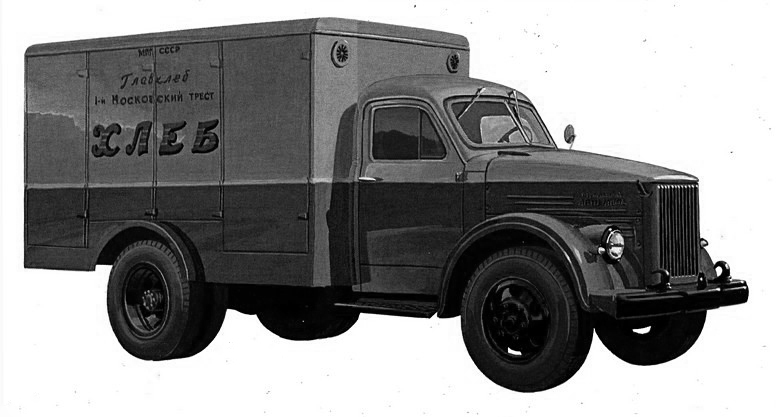  После войны, когда Горьковский автозавод освоил производство нового базового грузовика ГАЗ-51, хлебовозки, конструктивно не отличавшиеся от довоенных фургонов, начали строить на его платформе (как правило, силами различных небольших мастерских, которые имелись практически в каждом городе). Попытки централизации выпуска хлебных фургонов были предприняты в начале 1950-х годов. Считалось, что такой фургон помимо специальной конструкции кузова должен иметь привлекательный внешний вид, а таковыми посчитали фургоны автобусного типа, и производство хлебовозов поручили Павловскому автобусному заводу. Унифицированные с автобусами фургоны ПАЗ-657 выпускались в Павлово достаточно в больших количествах, но были слишком дороги и не могли решить проблему обеспечения страны фургонами-хлебовозами. ПАЗ-657 не единственная «хлебовозка», разработанная в Павлово-на-Оке. Заводом также была создана конструкция автомобиля для перевозки хлеба вместимостью 102 лотка на шасси ГАЗ-51 со стандартной кабиной. Надстройка у него поэлементно унифицирована с фургоном ПАЗ-657 и прицепом ПАЗ-742. Тем самым была предпринята попытка заменить достаточно дорогой в производстве автобусный кузов на более простой кузов-фургон. Кроме того, эксплуатирующие организации жаловались на неудобство ремонта и обслуживания фургонов ПАЗ-657 с единым кузовом и кабиной. На заводе были построены опытные образцы фургонов ПАЗ-662 с отдельным кузовом, которые весной 1956 года отправили на испытания в Москву. Однако дальнейшего развития эта идея на предприятии не получила, и все наработки передали Горьковскому заводу торгового машиностроения (ГЗТМ), который специализировался на производстве автотранспорта для розничной торговой сети. Выпуск нового, существенно доработанного фургона для транспортировки хлеба и хлебобулочных изделий под индексом КХА-2-57,.взамен своего прежнего фургона КХ-2-51, был начат Горьковским заводом торгового машиностроения в 1957 году. Конструкция автофургона позволяла использовать его с одноосным прицепом-фургоном  весом до 3 т. Каркасный кузов из дерева обшивался листовым металлом из алюминиевого сплава и также монтировался на шасси ГАЗ-51ШМ с удлиненной на 564 мм в задней части рамой. Крыша кузова обшивалась березовой фанерой и обтягивалась брезентовой тканью с пропиткой. Внутри кузова пол и загрузочные двери были покрыты оцинкованным железом. Конструктивно кузов был разделен на четыре секции. Каждая секция самостоятельную двустворчатую дверь, а внутри - направляющие из уголкового профиля, служащие для размещения и передвижения стандартных хлебных лотков. Для плотного прикрывания и исключения возможности проникновения в кузов пыли, двери получили резиновые уплотнители. Общая вместимость фургона составляла 132 лотка (шаг направляющих лотков - 175 мм). Для предотвращения намокания хлеба при транспортировке за счет образования конденсата, выделяющегося при остывании горячего хлеба, фургон получил на передней и задней стенках кузова по два вентиляционных люка со шторными затворами. Эти затворы позволяли отрегулировать входящие и выходящие потоки воздуха таким образом, что при движении автомобиля в фургоне создавалось избыточное давление, достаточное для предотвращения попадания в салон пыли даже при езде по пыльным дорогам. Автомобиль мог использоваться с одноосным прицепом-фургоном, для чего был оборудован прицепным устройством. Как правило, автомобили КХА-2-57 окрашивались в два тона – светлый верх и темный низ – но при этом отдельные партии могли окрашиваться в соответствии с пожеланиями покупателя. Конструкция КХА-2-57 была принята в качестве типовой и по технической документации на эти машины был начат выпуск аналогичных хлебных фургонов различными предприятиями по всему СССР. В том числе и на Щёкинском ДОЗе в г. Щёкино  Тульской области их строили до 800 шт. в год. Со временем этот хлебный фургон стал самым массовым в стране.  В 1964 году взамен снятого с производства КХА-2-57 был начат выпуск фургона аналогичного назначения ГЗТМ-892 вместимостью 140 лотков на шасси ГАЗ-52А с удлиненной рамой. Маленькая иллюстрация: в 1979 г. на Автокомбинате № 9, созданного после войны лидера столичных перевозок Главмосавтотранса, хлеб возили на ГАЗ-52 в фургонах, снятых с ГАЗ-51А и переживших не один носитель!    Технические характеристики:    Габаритные размеры мм: длина - 6000,  ширина - 2120, высота - 2540.    Размеры кузова наружные мм: длина - 3335, ширина - 1950, высота - 1900.     Размеры кузова внутренние мм: длина - 3190, ширина - 1780, высота - 1610.        Грузоподъемность - 1700 кг    Собственный вес в снаряженном состоянии - 34/3.76 тн Технические характеристики ГАЗ-51АМодельМодельГАЗ-51 (ГАЗ-51А) [ГАЗ-51Ж]Число местЧисло мест2Собственный вес в снаряженном состоянии, кгвсего2.710 [2.800]Собственный вес в снаряженном состоянии, кгна переднюю ось1.300 [1.350]Собственный вес в снаряженном состоянии, кгна заднюю ось1.410 [1.450]Полный вес, кгвсего5.370 [5.450]Полный вес, кгна переднюю ось1.610 [1.780]Полный вес, кгна заднюю ось3.760 [3.670]Грузоподъемность, кгГрузоподъемность, кг2.500 / 2.000 on unpaved roadsНаибольший допустимый вес прицепа с грузом, кгНаибольший допустимый вес прицепа с грузом, кг3.500Длина, ммДлина, мм5525 (5715)Ширина, ммШирина, мм2200 (2280)Высота, ммВысота, мм2130Колесная база, ммКолесная база, мм3300Ширина колеи, мм передней1785Ширина колеи, мм задней1650Дорожный просвет, ммпод передней осью305Дорожный просвет, ммпод задней осью245Радиус поворота, мпо колее внешнего переднего колеса7,6Радиус поворота, мнаружный габарит8,1Максимальная скорость, км/чМаксимальная скорость, км/ч70Расход топлива, л/100 кмРасход топлива, л/100 км20 при 40 км/ч [26 при 30-40 км/ч]Трансмиссиякоробка передач4-скоростнаяТрансмиссияпередаточные числа коробки передачI-6,40/II-3,09/III-1,69/IV-1,00/R-7,82Трансмиссияпередаточные числа главной передачи6,67 (40 и 6 зубьев)Трансмиссияпередаточные числа раздаточной коробки-Трансмиссиясцеплениеоднодисковое, сухоеКолесачисло колес6 + 1Колесаразмер шин7,50-20Колесадавление воздуха в шинах, кг/см2передних 3,0 / задних 3,5Подвескапередняяна двух продольных полуэллиптических рессорах, амортизаторы гидравлические двухстороннего действияПодвесказадняяна двух продольных полуэллиптических рессорах с дополнительными рессорамиРулевой механизмтипглобоидальный червяк с двухгребневым роликомРулевой механизмпередаточное число20,5Тормозатормозной путь, м-Тормозарабочий (ножной)колодочный, на все колёса с гидравлическим приводомТормозастояночный (ручной)колодочный, на карданный вал с механическим приводом Заправочные объемы, лтопливный бак90 (A-66 бензин) [100 (сжиженный газ)]Заправочные объемы, лсистем охлаждения двигателя14,5 (вода или антифриз)Заправочные объемы, лсистем смазки двигателя7,0 (масло индустриальное 50 (СУ) или масло АСп-5, АКп-5)Заправочные объемы, лкартер коробки передач3,0 (масло автотракторное трансмиссионное)Заправочные объемы, лкартер заднего моста2,6 (масло автотракторное трансмиссионное)Заправочные объемы, лкартер рулевого механизма0,5 (масло автотракторное трансмиссионное)Заправочные объемы, ламортизаторыоба передних по 0,15 (веретенное масло АУ)Заправочные объемы, лгидравлический привод тормозов0,5 (тормозная жидкость)Заправочные объемы, лвоздушный фильтр0,35 (масло для двигателя)Карбюратор-смесительКарбюратор-смесительК-22Г [К-22К]ЭлектрооборудованиеЭлектрооборудование12 вАккумуляторная батареяАккумуляторная батарея3СТ70; 2 штукиГенераторГенераторГ21; 18 ампер; 225 втРеле-регуляторРеле-регуляторРР12-В or РР24-ГСтартерСтартерСТ8; 1.7 лсПрерыватель-распределительПрерыватель-распределительР20Свечи зажиганияСвечи зажиганияM12УДвигательтипГАЗ-51, карбюраторный, 6-цилиндровый, 4-тактный, нижнеклапанный, рядныйДвигательпорядок работы цилиндров1-5-3-6-2-4Двигательмаксимальная мощность, л.с. (с ограничителем) 70,0 [62,0] при 2800 об/минДвигательмаксимальный крутящий момент, кгм20,5 [18,5] при 1500-1700 об/минДвигательлитраж, л3,48Двигательстепень сжатия6,2:1Двигательдиаметр цилиндра / ход поршня82.0 / 110.0Годы выпускаГоды выпуска1946-1955 (1955-1975) [1954-1975]Колесная формулаКолесная формула4 х 2